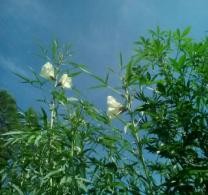 QUOTE OF THE HEMP ROLLER DECORTICATORQUOTE OF THE HEMP ROLLER DECORTICATORQUOTE OF THE HEMP ROLLER DECORTICATORQUOTE OF THE HEMP ROLLER DECORTICATORQUOTE OF THE HEMP ROLLER DECORTICATORQUOTE OF THE HEMP ROLLER DECORTICATORQUOTE OF THE HEMP ROLLER DECORTICATORQUOTE OF THE HEMP ROLLER DECORTICATOR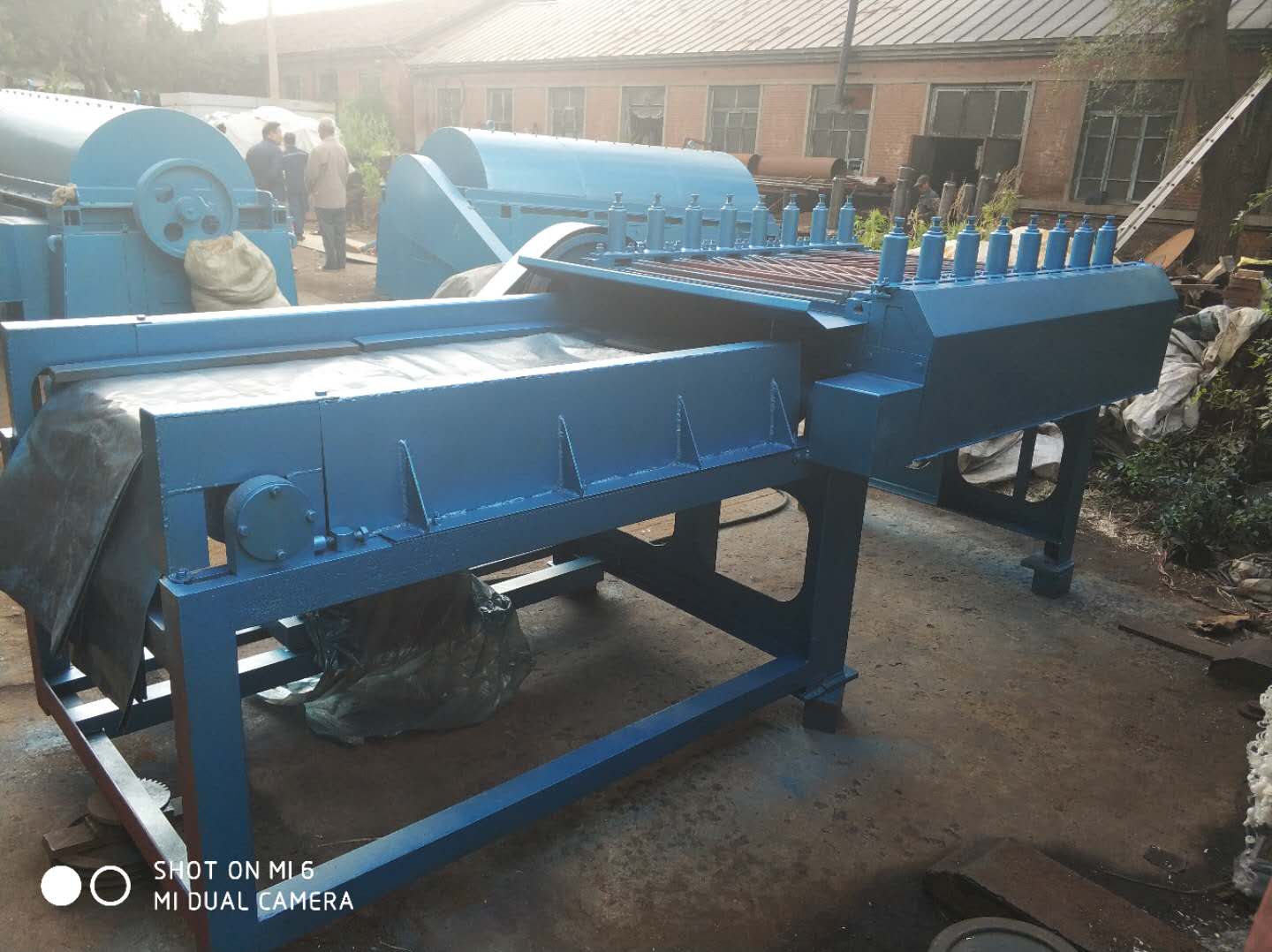 Bank	:	CHINA	CONSTRUCTION	BANK	CORP ZHANGZHOU BR.A/C:	ZHANGPU	ZHONGLONG	KENAF	SEEDS CO.,LTDA/C No. :35050166730700000014 SWIFT CODE：PCBCCNBJFJZIntermediary	Bank:	BANK	OF	AMERICA,NEW YORK(BOFAUS3N )CHINA	CONSTRUCTION	BANK	HONGKONG BR.(SWIFT :PCBCHKHH)JP	MORGAN	CHASE	BANK	N.A.NEWYORK(SWIFT:CHASUS33)Bank	:	CHINA	CONSTRUCTION	BANK	CORP ZHANGZHOU BR.A/C:	ZHANGPU	ZHONGLONG	KENAF	SEEDS CO.,LTDA/C No. :35050166730700000014 SWIFT CODE：PCBCCNBJFJZIntermediary	Bank:	BANK	OF	AMERICA,NEW YORK(BOFAUS3N )CHINA	CONSTRUCTION	BANK	HONGKONG BR.(SWIFT :PCBCHKHH)JP	MORGAN	CHASE	BANK	N.A.NEWYORK(SWIFT:CHASUS33)Bank	:	CHINA	CONSTRUCTION	BANK	CORP ZHANGZHOU BR.A/C:	ZHANGPU	ZHONGLONG	KENAF	SEEDS CO.,LTDA/C No. :35050166730700000014 SWIFT CODE：PCBCCNBJFJZIntermediary	Bank:	BANK	OF	AMERICA,NEW YORK(BOFAUS3N )CHINA	CONSTRUCTION	BANK	HONGKONG BR.(SWIFT :PCBCHKHH)JP	MORGAN	CHASE	BANK	N.A.NEWYORK(SWIFT:CHASUS33)Bank	:	CHINA	CONSTRUCTION	BANK	CORP ZHANGZHOU BR.A/C:	ZHANGPU	ZHONGLONG	KENAF	SEEDS CO.,LTDA/C No. :35050166730700000014 SWIFT CODE：PCBCCNBJFJZIntermediary	Bank:	BANK	OF	AMERICA,NEW YORK(BOFAUS3N )CHINA	CONSTRUCTION	BANK	HONGKONG BR.(SWIFT :PCBCHKHH)JP	MORGAN	CHASE	BANK	N.A.NEWYORK(SWIFT:CHASUS33)Bank	:	CHINA	CONSTRUCTION	BANK	CORP ZHANGZHOU BR.A/C:	ZHANGPU	ZHONGLONG	KENAF	SEEDS CO.,LTDA/C No. :35050166730700000014 SWIFT CODE：PCBCCNBJFJZIntermediary	Bank:	BANK	OF	AMERICA,NEW YORK(BOFAUS3N )CHINA	CONSTRUCTION	BANK	HONGKONG BR.(SWIFT :PCBCHKHH)JP	MORGAN	CHASE	BANK	N.A.NEWYORK(SWIFT:CHASUS33)Bank	:	CHINA	CONSTRUCTION	BANK	CORP ZHANGZHOU BR.A/C:	ZHANGPU	ZHONGLONG	KENAF	SEEDS CO.,LTDA/C No. :35050166730700000014 SWIFT CODE：PCBCCNBJFJZIntermediary	Bank:	BANK	OF	AMERICA,NEW YORK(BOFAUS3N )CHINA	CONSTRUCTION	BANK	HONGKONG BR.(SWIFT :PCBCHKHH)JP	MORGAN	CHASE	BANK	N.A.NEWYORK(SWIFT:CHASUS33)Bank	:	CHINA	CONSTRUCTION	BANK	CORP ZHANGZHOU BR.A/C:	ZHANGPU	ZHONGLONG	KENAF	SEEDS CO.,LTDA/C No. :35050166730700000014 SWIFT CODE：PCBCCNBJFJZIntermediary	Bank:	BANK	OF	AMERICA,NEW YORK(BOFAUS3N )CHINA	CONSTRUCTION	BANK	HONGKONG BR.(SWIFT :PCBCHKHH)JP	MORGAN	CHASE	BANK	N.A.NEWYORK(SWIFT:CHASUS33)Bank	:	CHINA	CONSTRUCTION	BANK	CORP ZHANGZHOU BR.A/C:	ZHANGPU	ZHONGLONG	KENAF	SEEDS CO.,LTDA/C No. :35050166730700000014 SWIFT CODE：PCBCCNBJFJZIntermediary	Bank:	BANK	OF	AMERICA,NEW YORK(BOFAUS3N )CHINA	CONSTRUCTION	BANK	HONGKONG BR.(SWIFT :PCBCHKHH)JP	MORGAN	CHASE	BANK	N.A.NEWYORK(SWIFT:CHASUS33)Bank	:	CHINA	CONSTRUCTION	BANK	CORP ZHANGZHOU BR.A/C:	ZHANGPU	ZHONGLONG	KENAF	SEEDS CO.,LTDA/C No. :35050166730700000014 SWIFT CODE：PCBCCNBJFJZIntermediary	Bank:	BANK	OF	AMERICA,NEW YORK(BOFAUS3N )CHINA	CONSTRUCTION	BANK	HONGKONG BR.(SWIFT :PCBCHKHH)JP	MORGAN	CHASE	BANK	N.A.NEWYORK(SWIFT:CHASUS33)Bank	:	CHINA	CONSTRUCTION	BANK	CORP ZHANGZHOU BR.A/C:	ZHANGPU	ZHONGLONG	KENAF	SEEDS CO.,LTDA/C No. :35050166730700000014 SWIFT CODE：PCBCCNBJFJZIntermediary	Bank:	BANK	OF	AMERICA,NEW YORK(BOFAUS3N )CHINA	CONSTRUCTION	BANK	HONGKONG BR.(SWIFT :PCBCHKHH)JP	MORGAN	CHASE	BANK	N.A.NEWYORK(SWIFT:CHASUS33)Name:.DescriptionDescriptionQuantityQuantityUnitpriceAmountHemp Roller DecorticatorSize :2.7*1.2*1.25 MWeight:3200 kilosPacking:2010*1330*1440 mm wooden case and 1950*1470*1610 mm wooden case .Production is 10 tons per 11 hours working .Pretty fast .Each pieces is USD $ 7500with shipping freight to Italy Port LivornoProduction lead time 12 days.Delivery lead time : 30-35 days.Size :2.7*1.2*1.25 MWeight:3200 kilosPacking:2010*1330*1440 mm wooden case and 1950*1470*1610 mm wooden case .Production is 10 tons per 11 hours working .Pretty fast .Each pieces is USD $ 7500with shipping freight to Italy Port LivornoProduction lead time 12 days.Delivery lead time : 30-35 days.Each 1 UnitEach 1 Unit$8500$8500Totally 3200 KILOWith Freight to Destination Port via Sea FreightWith Freight to Destination Port via Sea FreightWith Freight to Destination Port via Sea FreightWith Freight to Destination Port via Sea FreightWith Freight to Destination Port via Sea FreightTOTALTOTAL$8500